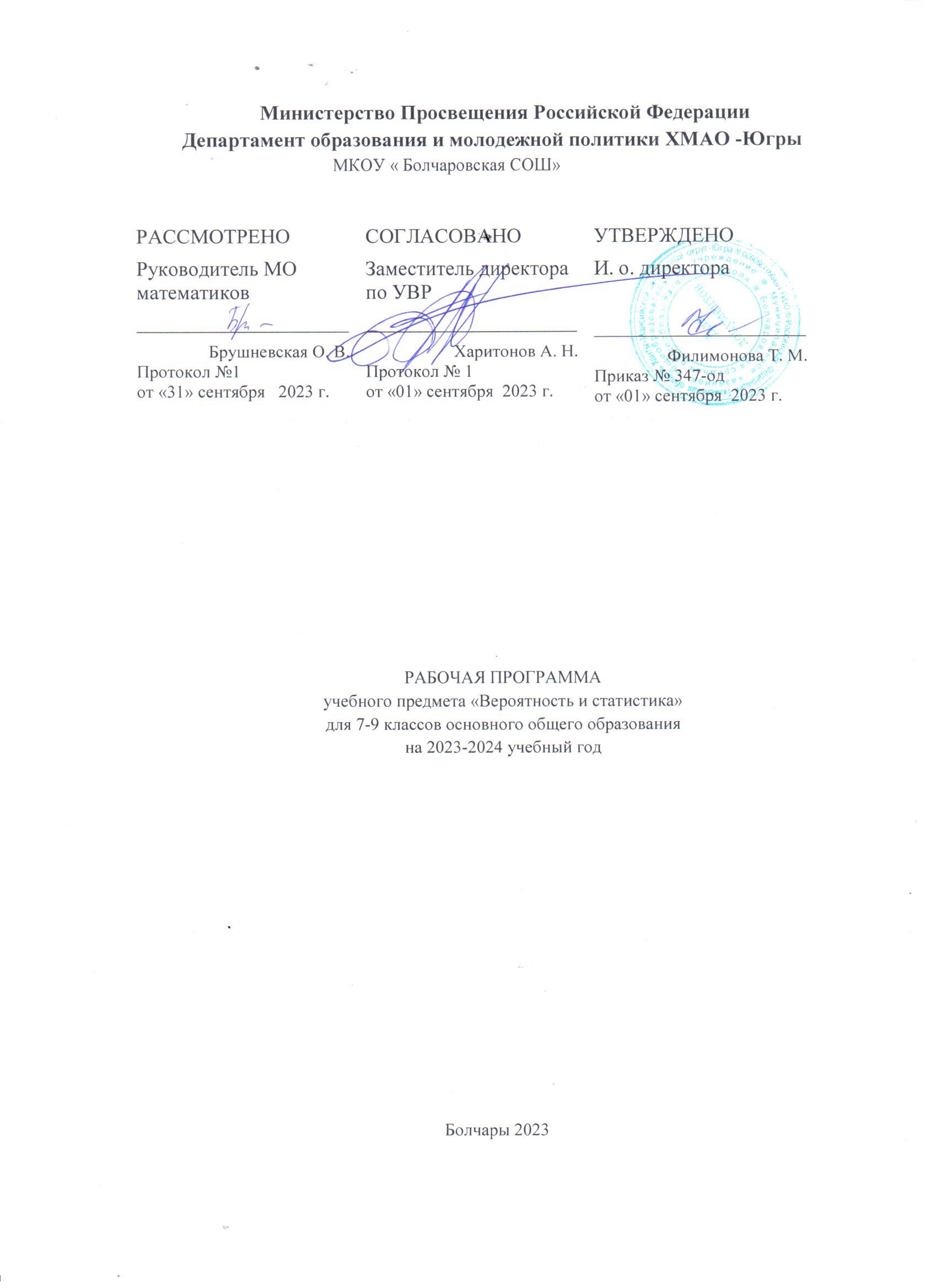 Пояснительная записка Предмет «Вероятность и статистика» является разделом курса «Математика». Рабочая программа по предмету «Вероятность и статистика» для обучающихся 7—9 классов разработана на основе Федерального государственного образовательного стандарта основного общего образования с учётом и современных мировых требований, предъявляемых к математическому образованию, и традиций российского образования, которые обеспечивают овладение ключевыми компетенциями, составляющими основу для непрерывного образования и саморазвития, а также целостность общекультурного, личностного и познавательного развития обучающихся.В рабочей программе учтены идеи и положения Концепции развития математического образования в Российской Федерации.ОБЩАЯ ХАРАКТЕРИСТИКА УЧЕБНОГО ПРЕДМЕТАВ эпоху цифровой трансформации всех сфер человеческой деятельности невозможно стать образованным современным человеком без базовой математической подготовки. Уже в школе математика служит опорным предметом для изучения смежных дисциплин, а после школы реальной необходимостью становится непрерывное образование, что требует полноценной базовой общеобразовательной подготовки, в том числе и математической. Это обусловлено тем, что в наши дни растѐт число профессий, связанных с непосредственным применением математики: и в сфере экономики, и в бизнесе, и в технологических областях, и даже в гуманитарных сферах. Таким образом, круг школьников, для которых математика может стать значимым предметом, расширяется.Практическая полезность математики обусловлена тем, что её предметом являются фундаментальные структуры нашего мира: пространственные формы и количественные отношения от простейших, усваиваемых в непосредственном опыте, до достаточно сложных, необходимых для развития научных и прикладных идей. Без конкретных математических знаний затруднено понимание принципов устройства и использования современной техники, восприятие и интерпретация разнообразной социальной, экономической, политической информации, малоэффективна повседневная практическая деятельность. Каждому человеку в своей жизни приходится выполнять расчёты и составлять алгоритмы, находить и применять формулы, владеть практическими приёмами геометрических измерений и построений, читать информацию, представленную в виде таблиц, диаграмм и графиков, жить в условиях неопределённости и понимать вероятностный характер случайных событий.Одновременно с расширением сфер применения математики в современном обществе всё более важным становится математический стиль мышления, проявляющийся в определённых умственных навыках. В процессе изучения математики в арсенал приёмов и методов мышления человека естественным образом включаются индукция и дедукция, обобщение и конкретизация, анализ и синтез, классификация и систематизация, абстрагирование и аналогия. Объекты математических умозаключений, правила их конструирования раскрывают механизм логических построений, способствуют выработке умения формулировать, обосновывать и доказывать суждения, тем самым развивают логическое мышление. Ведущая роль принадлежит математике и в формировании алгоритмической компоненты мышления и воспитании умений действовать по заданным алгоритмам, совершенствовать известные и конструировать новые. В процессе решения задач — основой учебной деятельности на уроках математики — развиваются также творческая и прикладная стороны мышления.Обучение математике даёт возможность развивать у обучающихся точную, рациональную и информативную речь, умение отбирать наиболее подходящие языковые, символические, графические средства для выражения суждений и наглядного их представления.Необходимым компонентом общей культуры в современном толковании является общее знакомство с методами познания действительности, представление о предмете и методах математики, их отличий от методов других естественных и гуманитарных наук, об особенностях применения математики для решения научных и прикладных задач. Таким образом, математическое образование вносит свой вклад в формирование общей культуры человека.Изучение математики также способствует эстетическому воспитанию человека, пониманию красоты и изящества математических рассуждений, восприятию геометрических форм, усвоению идеи симметрии.ОПИСАНИЕ МЕСТА УЧЕБНОГО ПРЕДМЕТА В УЧЕБНОМ ПЛАНЕВ 7—9 классах изучается курс «Вероятность и статистика», в который входят разделы: «Представление данных и описательная статистика»; «Вероятность»; «Элементы комбинаторики»; «Введение в теорию графов».На изучение данного курса отводит 1 учебный час в неделю в течение каждого года обучения, всего 102 учебных часовЦели изучения учебного курса	В современном цифровом мире вероятность и статистика при обретают всё большую значимость, как с точки зрения практических приложений, так и их роли в образовании, необходимом каждому человеку. Возрастает число профессий, при овладении которыми требуется хорошая базовая подготовка в области вероятности и статистики, такая подготовка важна для продолжения образования и для успешной профессиональной карьеры. Каждый человек постоянно принимает решения на основе имеющихся у него данных. А для обоснованного принятия решения в условиях недостатка или избытка информации необходимо в том числе хорошо сформированное вероятностное и статистическое мышление.	Именно поэтому остро встала необходимость сформировать у обучающихся функциональную грамотность, включающую в себя в качестве неотъемлемой составляющей умение воспринимать и критически анализировать информацию, представленную в различных формах, понимать вероятностный характер многих реальных процессов и зависимостей, производить простейшие вероятностные расчёты.	Знакомство с основными принципами сбора, анализа и представления данных из различных сфер жизни общества и государства приобщает обучающихся к общественным интересам. Изучение основ комбинаторики развивает навыки организации перебора и подсчёта числа вариантов, в том числе, в прикладных задачах. Знакомство с основами теории графов создаёт математический фундамент для формирования компетенций в области информатики и цифровых технологий. Помимо этого, при изучении статистики и вероятности обогащаются представления учащихся о современной картине мира и методах его исследования, формируется понимание роли статистики как источника социально значимой информации и закладываются основы вероятностного мышления.	В соответствии с данными целями в структуре программы учебного курса «Вероятность и статистика» основной школы выделены следующие содержательно-методические линии: «Представление данных и описательная статистика»; «Вероятность»; «Элементы комбинаторики»; «Введение в теорию графов».	Содержание линии «Представление данных и описательная статистика» служит основой для формирования навыков работы с информацией: от чтения и интерпретации информации, представленной в таблицах, на диаграммах и графиках до сбора, представления и анализа данных с использованием статистических характеристик средних и рассеивания. Работая с данными, обучающиеся учатся считывать и интерпретировать данные, выдвигать, аргументировать и критиковать простейшие гипотезы, размышлять над факторами, вызывающими изменчивость, и оценивать их влияние на рассматриваемые величины и процессы.	Интуитивное представление о случайной изменчивости, исследование закономерностей и тенденций становится мотивирующей основой для изучения теории вероятностей. Большое значение здесь имеют практические задания, в частности опыты с классическими вероятностными моделями.	Понятие вероятности вводится как мера правдоподобия случайного события. При изучении курса обучающиеся знакомятся с простейшими методами вычисления вероятностей в случайных экспериментах с равновозможными элементарными исходами, вероятностными законами позволяющими ставить и решать более сложные задачи. В курс входят начальные представления о случайных величинах и их числовых характеристиках.	Также в рамках этого курса осуществляется знакомство обучающихся с множествами и основными операциями над множествами, рассматриваются примеры применения для решения задач, а также использования в других математических курсах и учебных предметах.планируемые образовательные результатыОсвоение учебного курса «Вероятность и статистика» должно обеспечивать достижение на уровне основного общего образования следующих личностных, метапредметных и предметных образовательных результатов:ЛИЧНОСТНЫЕ РЕЗУЛЬТАТЫ Личностные результаты освоения программы учебного курса «Вероятность и статистика» характеризуются: Патриотическое воспитание: проявлением интереса к прошлому и настоящему российской математики, ценностным отношением к достижениям российских математиков и российской математической школы, к использованию этих достижений в других науках и прикладных сферах. Гражданское и духовно-нравственное воспитание: готовностью к выполнению обязанностей гражданина и реализации его прав, представлением о математических основах функционирования различных структур, явлений, процедур гражданского общества (выборы, опросы и пр.); готовностью к обсуждению этических проблем, связанных с практическим применением достижений науки, осознанием важности морально-этических принципов в деятельности учёного. Трудовое воспитание: установкой на активное участие в решении практических задач математической направленности, осознанием важности математического образования на протяжении всей жизни для успешной профессиональной деятельности и развитием необходимых умений; осознанным выбором и построением индивидуальной траектории образования и жизненных планов с учётом личных интересов и общественных потребностей. Эстетическое воспитание: способностью к эмоциональному и эстетическому восприятию математических объектов, задач, решений, рассуждений; умению видеть математические закономерности в искусстве. Ценности научного познания: ориентацией в деятельности на современную систему научных представлений об основных закономерностях развития человека, природы и общества, пониманием математической науки как сферы человеческой деятельности, этапов еѐ развития и значимости для развития цивилизации; овладением языком математики и математической культурой как средством познания мира; овладением простейшими навыками исследовательской деятельности. Физическое воспитание, формирование культуры здоровья и эмоционального благополучия: готовностью применять математические знания в интересах своего здоровья, ведения здорового образа жизни (здоровое питание, сбалансированный режим занятий и отдыха, регулярная физическая активность); сформированностью навыка рефлексии, признанием своего права на ошибку и такого же права другого человека. Экологическое воспитание: ориентацией на применение математических знаний для решения задач в области сохранности окружающей среды, планирования поступков и оценки их возможных последствий для окружающей среды; осознанием глобального характера экологических проблем и путей их решения. Личностные результаты, обеспечивающие адаптацию обучающегося к изменяющимся условиям социальной и природной среды: готовностью к действиям в условиях неопределённости, повышению уровня своей компетентности через практическую деятельность, в том числе умение учиться у других людей, приобретать в совместной деятельности новые знания, навыки и компетенции из опыта других; необходимостью в формировании новых знаний, в том числе формулировать идеи, понятия, гипотезы об объектах и явлениях, в том числе ранее не известных, осознавать дефициты собственных знаний и компетентностей, планировать свое развитие; способностью осознавать стрессовую ситуацию, воспринимать стрессовую ситуацию как вызов, требующий контрмер, корректировать принимаемые решения и действия, формулировать и оценивать риски и последствия, формировать опыт. МЕТАПРЕДМЕТНЫЕ РЕЗУЛЬТАТЫ Метапредметные результаты освоения программы учебного курса «Вероятность и статистика» характеризуются овладением универсальными познавательными действиями, универсальными коммуникативными действиями и универсальными регулятивными действиями. Универсальные познавательные действия обеспечивают формирование базовых когнитивных процессов обучающихся (освоение методов познания окружающего мира; применение логических, исследовательских операций, умений работать с информацией). Базовые логические действия: выявлять и характеризовать существенные признаки математических объектов, понятий, отношений между понятиями; формулировать определения понятий; устанавливать существенный признак классификации, основания для обобщения и сравнения, критерии проводимого анализа; воспринимать, формулировать и преобразовывать суждения: утвердительные и отрицательные, единичные, частные и общие; условные; выявлять математические закономерности, взаимосвязи и противоречия в фактах, данных, наблюдениях и утверждениях; предлагать критерии для выявления закономерностей и противоречий; делать выводы с использованием законов логики, дедуктивных и индуктивных умозаключений, умозаключений по аналогии; разбирать доказательства математических утверждений (прямые и от противного), проводить самостоятельно несложные доказательства математических фактов, выстраивать аргументацию, приводить примеры и контрпримеры; обосновывать собственные рассуждения; выбирать способ решения учебной задачи (сравнивать несколько вариантов решения, выбирать наиболее подходящий с учётом самостоятельно выделенных критериев). Базовые исследовательские действия: использовать вопросы как исследовательский инструмент познания; формулировать вопросы, фиксирующие противоречие, проблему, самостоятельно устанавливать искомое и данное, формировать гипотезу, аргументировать свою позицию, мнение; проводить по самостоятельно составленному плану несложный эксперимент, небольшое исследование по установлению особенностей математического объекта, зависимостей объектов между собой; самостоятельно формулировать обобщения и выводы по результатам проведённого наблюдения, исследования, оценивать достоверность полученных результатов, выводов и обобщений;прогнозировать возможное развитие процесса, а также выдвигать предположения о его развитии в новых условиях. Работа с информацией: выявлять недостаточность и избыточность информации, данных, необходимых для решения задачи; выбирать, анализировать, систематизировать и интерпретировать информацию различных видов и форм представления; выбирать форму представления информации и иллюстрировать решаемые задачи схемами, диаграммами, иной графикой и их комбинациями; оценивать надёжность информации по критериям, предложенным учителем или сформулированным самостоятельно. Универсальные коммуникативные действия обеспечивают сформированность социальных навыков обучающихся. Общение: воспринимать и формулировать суждения в соответствии с условиями и целями общения; ясно, точно, грамотно выражать свою точку зрения в устных и письменных текстах, давать пояснения по ходу решения задачи, комментировать полученный результат; в ходе обсуждения задавать вопросы по существу обсуждаемой темы, проблемы, решаемой задачи, высказывать идеи, нацеленные на поиск решения; сопоставлять свои суждения с суждениями других участников диалога, обнаруживать различие и сходство позиций; в корректной форме формулировать разногласия, свои возражения; представлять результаты решения задачи, эксперимента, исследования, проекта; самостоятельно выбирать формат выступления с учѐтом задач презентации и особенностей аудитории. Сотрудничество: понимать и использовать преимущества командной и индивидуальной работы при решении учебных математических задач; принимать цель совместной деятельности, планировать организацию совместной работы, распределять виды работ, договариваться, обсуждать процесс и результат работы; обобщать мнения нескольких людей;участвовать в групповых формах работы (обсуждения, обмен мнениями, мозговые штурмы и др.); выполнять свою часть работы и координировать свои действия с другими членами команды; оценивать качество своего вклада в общий продукт по критериям, сформулированным участниками взаимодействия. Универсальные регулятивные действия обеспечивают формирование смысловых установок и жизненных навыков личности. Самоорганизация: самостоятельно составлять план, алгоритм решения задачи (или его часть), выбирать способ решения с учётом имеющихся ресурсов и собственных возможностей, аргументировать и корректировать варианты решений с учётом новой информации. Самоконтроль: владеть способами самопроверки, самоконтроля процесса и результата решения математической задачи; предвидеть трудности, которые могут возникнуть при решении задачи, вносить коррективы в деятельность на основе новых обстоятельств, найденных ошибок, выявленных трудностей; оценивать соответствие результата деятельности поставленной цели и условиям, объяснять причины достижения или недостижения цели, находить ошибку, давать оценку приобретённому опыту. ПЛАНИРУЕМЫЕ ПРЕДМЕТНЫЕ РЕЗУЛЬТАТЫ ОСВОЕНИЯ РАБОЧЕЙ ПРОГРАММЫ КУРСА (ПО ГОДАМ ОБУЧЕНИЯ)Предметные результаты освоения курса «Вероятность и статистика» в 7—9 классах характеризуются следующими умениями: 7 класс Читать информацию, представленную в таблицах, на диаграммах; представлять данные в виде таблиц, строить диаграммы (столбиковые (столбчатые) и круговые) по массивам значений. Описывать и интерпретировать реальные числовые данные, представленные в таблицах, на диаграммах, графиках. Использовать для описания данных статистические характеристики: среднее арифметическое, медиана, наибольшее и наименьшее значения, размах. Иметь представление о случайной изменчивости на примерах цен, физических величин, антропометрических данных; иметь представление о статистической устойчивости. 8 класс Извлекать и преобразовывать информацию, представленную в виде таблиц, диаграмм, графиков; представлять данные в виде таблиц, диаграмм, графиков. Описывать данные с помощью статистических показателей: средних значений и мер рассеивания (размах, дисперсия и стандартное отклонение). Находить частоты числовых значений и частоты событий, в том числе по результатам измерений и наблюдений. Находить вероятности случайных событий в опытах, зная вероятности элементарных событий, в том числе в опытах с равновозможными элементарными событиями. Использовать графические модели: дерево случайного эксперимента, диаграммы Эйлера, числовая прямая. Оперировать понятиями: множество, подмножество; выполнять операции над множествами: объединение, пересечение, дополнение; перечислять элементы множеств; применять свойства множеств. Использовать графическое представление множеств и связей между ними для описания процессов и явлений, в том числе при решении задач из других учебных предметов и курсов. 9 класс Извлекать и преобразовывать информацию, представленную в различных источниках в виде таблиц, диаграмм, графиков; представлять данные в виде таблиц, диаграмм, графиков. Решать задачи организованным перебором вариантов, а также с использованием комбинаторных правил и методов. Использовать описательные характеристики для массивов числовых данных, в том числе средние значения и меры рассеивания. Находить частоты значений и частоты события, в том числе пользуясь результатами проведённых измерений и наблюдений. Находить вероятности случайных событий в изученных опытах, в том числе в опытах с равновозможными элементарными событиями, в сериях испытаний до первого успеха, в сериях испытаний Бернулли. Иметь представление о случайной величине и о распределении вероятностей. Иметь представление о законе больших чисел как о проявлении закономерности в случайной изменчивости и о роли закона больших чисел в природе и обществе.СОДЕРЖАНИЕ УЧЕБНОГО курса (по годам обучения)7 классПредставление данных в виде таблиц, диаграмм, графиков. Заполнение таблиц, чтение и построение диаграмм (столбиковых (столбчатых) и круговых). Чтение графиков реальных процессов. Извлечение информации из диаграмм и таблиц, использование и интерпретация данных. Описательная статистика: среднее арифметическое, медиана, размах, наибольшее и наименьшее значения набора числовых данных. Примеры случайной изменчивости. Случайный эксперимент (опыт) и случайное событие. Вероятность и частота. Роль маловероятных и практически достоверных событий в природе и в обществе. Монета и игральная кость в теории вероятностей. Граф, вершина, ребро. Степень вершины. Число рёбер и суммарная степень вершин. Представление о связности графа. Цепи и циклы. Пути в графах. Обход графа (эйлеров путь). Представление об ориентированном графе. Решение задач с помощью графов. 8 класс Представление данных в виде таблиц, диаграмм, графиков. Множество, элемент множества, подмножество. Операции над множествами: объединение, пересечение, дополнение. Свойства операций над множествами: переместительное, сочетательное, распределительное, включения. Использование графического представления множеств для описания реальных процессов и явлений, при решении задач. Измерение рассеивания данных. Дисперсия и стандартное отклонение числовых наборов. Диаграмма рассеивания. Элементарные события случайного опыта. Случайные события. Вероятности событий. Опыты с равновозможными элементарными событиями. Случайный выбор. Связь между маловероятными и практически достоверными событиями в природе, обществе и науке. Дерево. Свойства деревьев: единственность пути, существование висячей вершины, связь между числом вершин и числом рѐбер. Правило умножения. Решение задач с помощью графов. Противоположные события. Диаграмма Эйлера. Объединение и пересечение событий. Несовместные события. Формула сложения вероятностей. Условная вероятность. Правило умножения. Независимые события. Представление эксперимента в виде дерева. Решение задач на нахождение вероятностей с помощью дерева случайного эксперимента, диаграмм Эйлера. 9 класс Представление данных в виде таблиц, диаграмм, графиков, интерпретация данных. Чтение и построение таблиц, диаграмм, графиков по реальным данным. Перестановки и факториал. Сочетания и число сочетаний. Треугольник Паскаля. Решение задач с использованием комбинаторики. Геометрическая вероятность. Случайный выбор точки из фигуры на плоскости, из отрезка и из дуги окружности. Испытание. Успех и неудача. Серия испытаний до первого успеха. Серия испытаний Бернулли. Вероятности событий в серии испытаний Бернулли. Случайная величина и распределение вероятностей. Математическое ожидание и дисперсия. Примеры математического ожидания как теоретического среднего значения величины. Математическое ожидание и дисперсия случайной величины «число успехов в серии испытаний Бернулли». Понятие о законе больших чисел. Измерение вероятностей с помощью частот. Роль и значение закона больших чисел в природе и обществе.КАЛЕНДАРНО-ТЕМАТИЧЕСКОЕ ПЛАНИРОВАНИЕ (по годам обучения)7 класс (34 ч)Курсивом выделены темы, предназначенные для ознакомительного изучения. Они не включаются в итоговый контроль, могут быть исключены из мероприятий промежуточного контроля.График проведения контрольных и практических работ (7 класс)8 класс (34 ч)Курсивом выделены темы, предназначенные для ознакомительного изучения. Они не включаются в итоговый контроль, могут быть исключены из мероприятий промежуточного контроля.График проведения контрольных и практических работ (8 класс)9 класс (34 ч)Курсивом выделены темы, предназначенные для ознакомительного изучения. Они не включаются в итоговый контроль, могут быть исключены из мероприятий промежуточного контроля.График проведения контрольных и практических работ (9 класс)материально-техническое обеспечение образовательного процессаУчебно-методическое обеспечение:Математика. Вероятность и статистика. 7 – 9 классы. Учебник в 2 частях. Учебник для учащихся общеобразовательных учреждений (базовый уровень)/ И.Р. Высоцкий, И.В. Ященко, под редакцией И.В. Ященко — М.: Просвещение, 2023.Математика. Вероятность и статистика: 7—9-е классы: базовый уровень: методическое пособие к предметной линии учебников по вероятности и статистике И. Р. Высоцкого, И. В. Ященко под ред. И. В. Ященко. — 2-е изд., стер. — Москва: Просвещение, 2023. — 38 с.Методика обучения математике. Изучение вероятностно-статистической линии в школьном курсе математики: учеб.-метод. пособие / А. С. Бабенко. – Кострома : Изд-во Костром. гос. ун-та, 2017. – 56 с.Кобинаторика. Статистика. Вероятность. А. Х. Шахмейстер. Москва, Санкт-ПетербургЦифровые образовательные ресурсы (ЦОР) для поддержки подготовки школьников:http://school-collection.edu.ru/catalog/rubr/5ececba0-3192-11dd-bd11-0800200c9a66/  http://school-collection.edu.ru/catalog/rubr/96abc5ab-fba3-49b0-a493-8adc248575№№ п/пЭлементы рабочей программыСтраницаПояснительная записка3Общая характеристика учебного предмета3Описание места учебного предмета в учебном плане4Цели изучения данного курса4Планируемые образовательные результаты5Планируемые результаты освоения учебного предмета9Содержание учебного материала10Календарно-тематическое планирование 127 класс128 класс179 класс23Материально-техническое обеспечение образовательного процесса29№ п/пДатаДатаТема урокаКол-во часовКол-во часовКол-во часовВиды, формы контроляХарактеристика деятельности обучающихся№ п/ппланфакт.Тема урокаВсегоКРПРВиды, формы контроляХарактеристика деятельности обучающихсяГлава 1. Представление данныхГлава 1. Представление данныхГлава 1. Представление данныхГлава 1. Представление данных711,5Осваивать способы представления статистических данных и числовых массивов с помощью таблиц и диаграмм с использованием актуальных и важных данных (демографические данные, производство промышленной и сельскохозяйственной продукции, общественные и природные явления).Изучать методы работы с табличными и графическими представлениями данных с помощью цифровых ресурсов в ходе практических работТаблицы. Упорядочивание данных и поиск информации 100Устный опросОсваивать способы представления статистических данных и числовых массивов с помощью таблиц и диаграмм с использованием актуальных и важных данных (демографические данные, производство промышленной и сельскохозяйственной продукции, общественные и природные явления).Изучать методы работы с табличными и графическими представлениями данных с помощью цифровых ресурсов в ходе практических работИзвлечение и интерпретация табличных данных. Практическая работа "Таблицы"100,5ПрактическаяработаОсваивать способы представления статистических данных и числовых массивов с помощью таблиц и диаграмм с использованием актуальных и важных данных (демографические данные, производство промышленной и сельскохозяйственной продукции, общественные и природные явления).Изучать методы работы с табличными и графическими представлениями данных с помощью цифровых ресурсов в ходе практических работПодсчёты и вычисления в таблицах100Устный опросОсваивать способы представления статистических данных и числовых массивов с помощью таблиц и диаграмм с использованием актуальных и важных данных (демографические данные, производство промышленной и сельскохозяйственной продукции, общественные и природные явления).Изучать методы работы с табличными и графическими представлениями данных с помощью цифровых ресурсов в ходе практических работСтолбиковые диаграммы100Устный опросОсваивать способы представления статистических данных и числовых массивов с помощью таблиц и диаграмм с использованием актуальных и важных данных (демографические данные, производство промышленной и сельскохозяйственной продукции, общественные и природные явления).Изучать методы работы с табличными и графическими представлениями данных с помощью цифровых ресурсов в ходе практических работКруговые диаграммы100ПисьменныйконтрольОсваивать способы представления статистических данных и числовых массивов с помощью таблиц и диаграмм с использованием актуальных и важных данных (демографические данные, производство промышленной и сельскохозяйственной продукции, общественные и природные явления).Изучать методы работы с табличными и графическими представлениями данных с помощью цифровых ресурсов в ходе практических работПрактическая работа "Диаграммы"101ПрактическаяработаОсваивать способы представления статистических данных и числовых массивов с помощью таблиц и диаграмм с использованием актуальных и важных данных (демографические данные, производство промышленной и сельскохозяйственной продукции, общественные и природные явления).Изучать методы работы с табличными и графическими представлениями данных с помощью цифровых ресурсов в ходе практических работКонтрольная работа № 1 по теме «Представление данных»110КонтрольнаяработаОсваивать способы представления статистических данных и числовых массивов с помощью таблиц и диаграмм с использованием актуальных и важных данных (демографические данные, производство промышленной и сельскохозяйственной продукции, общественные и природные явления).Изучать методы работы с табличными и графическими представлениями данных с помощью цифровых ресурсов в ходе практических работГлава 2. Описательная статистикаГлава 2. Описательная статистикаГлава 2. Описательная статистикаГлава 2. Описательная статистика611Осваивать понятия: числовой набор, мера центральной тенденции (мера центра), в том числе среднее арифметическое, медиана. Описывать статистические данные с помощью среднего арифметического и медианы. Решать задачи. Изучать свойства средних, в том числе с помощью цифровых ресурсов, в ходе практических работ.Осваивать понятия: наибольшее инаименьшее значения числового массива, размах. Решать задачи на выбор способа описания данных в соответствии с природой данных и целями исследованияЧисловые наборы. Среднее арифметическое числового набора100ПисьменныйконтрольОсваивать понятия: числовой набор, мера центральной тенденции (мера центра), в том числе среднее арифметическое, медиана. Описывать статистические данные с помощью среднего арифметического и медианы. Решать задачи. Изучать свойства средних, в том числе с помощью цифровых ресурсов, в ходе практических работ.Осваивать понятия: наибольшее инаименьшее значения числового массива, размах. Решать задачи на выбор способа описания данных в соответствии с природой данных и целями исследованияМедиана числового набора. Устойчивость медианы100Устный опросОсваивать понятия: числовой набор, мера центральной тенденции (мера центра), в том числе среднее арифметическое, медиана. Описывать статистические данные с помощью среднего арифметического и медианы. Решать задачи. Изучать свойства средних, в том числе с помощью цифровых ресурсов, в ходе практических работ.Осваивать понятия: наибольшее инаименьшее значения числового массива, размах. Решать задачи на выбор способа описания данных в соответствии с природой данных и целями исследованияМедиана числового набора. Устойчивость медианы100ПрактическаяработаОсваивать понятия: числовой набор, мера центральной тенденции (мера центра), в том числе среднее арифметическое, медиана. Описывать статистические данные с помощью среднего арифметического и медианы. Решать задачи. Изучать свойства средних, в том числе с помощью цифровых ресурсов, в ходе практических работ.Осваивать понятия: наибольшее инаименьшее значения числового массива, размах. Решать задачи на выбор способа описания данных в соответствии с природой данных и целями исследованияПрактическая работа «Средние значения» Решение задач с помощью среднего арифметического и медианы101ПрактическаяработаОсваивать понятия: числовой набор, мера центральной тенденции (мера центра), в том числе среднее арифметическое, медиана. Описывать статистические данные с помощью среднего арифметического и медианы. Решать задачи. Изучать свойства средних, в том числе с помощью цифровых ресурсов, в ходе практических работ.Осваивать понятия: наибольшее инаименьшее значения числового массива, размах. Решать задачи на выбор способа описания данных в соответствии с природой данных и целями исследованияНаибольшее и наименьшее значения числового набора. Размах100Устный опросОсваивать понятия: числовой набор, мера центральной тенденции (мера центра), в том числе среднее арифметическое, медиана. Описывать статистические данные с помощью среднего арифметического и медианы. Решать задачи. Изучать свойства средних, в том числе с помощью цифровых ресурсов, в ходе практических работ.Осваивать понятия: наибольшее инаименьшее значения числового массива, размах. Решать задачи на выбор способа описания данных в соответствии с природой данных и целями исследованияКонтрольная работа № 2 по теме «Описательная статистика»110КонтрольнаяработаОсваивать понятия: числовой набор, мера центральной тенденции (мера центра), в том числе среднее арифметическое, медиана. Описывать статистические данные с помощью среднего арифметического и медианы. Решать задачи. Изучать свойства средних, в том числе с помощью цифровых ресурсов, в ходе практических работ.Осваивать понятия: наибольшее инаименьшее значения числового массива, размах. Решать задачи на выбор способа описания данных в соответствии с природой данных и целями исследованияГлава 3. Случайная изменчивостьГлава 3. Случайная изменчивостьГлава 3. Случайная изменчивостьГлава 3. Случайная изменчивость711Осваивать понятия: частота значений в массиве данных, группировка данных, гистограмма.Строить и анализировать гистограммы, подбирать подходящий шаг группировки.Осваивать графические представления разных видов случайной изменчивости, в том числе с помощью цифровых ресурсов, в ходе практической работыПримеры случайной изменчивости. Точность и погрешность измерений100Устный опросОсваивать понятия: частота значений в массиве данных, группировка данных, гистограмма.Строить и анализировать гистограммы, подбирать подходящий шаг группировки.Осваивать графические представления разных видов случайной изменчивости, в том числе с помощью цифровых ресурсов, в ходе практической работыТенденции и случайные отклонения100Устный опросОсваивать понятия: частота значений в массиве данных, группировка данных, гистограмма.Строить и анализировать гистограммы, подбирать подходящий шаг группировки.Осваивать графические представления разных видов случайной изменчивости, в том числе с помощью цифровых ресурсов, в ходе практической работыЧастоты значений в массиве данных100Устный опросОсваивать понятия: частота значений в массиве данных, группировка данных, гистограмма.Строить и анализировать гистограммы, подбирать подходящий шаг группировки.Осваивать графические представления разных видов случайной изменчивости, в том числе с помощью цифровых ресурсов, в ходе практической работыГруппировка данных. Гистограмма100ПисьменныйконтрольОсваивать понятия: частота значений в массиве данных, группировка данных, гистограмма.Строить и анализировать гистограммы, подбирать подходящий шаг группировки.Осваивать графические представления разных видов случайной изменчивости, в том числе с помощью цифровых ресурсов, в ходе практической работыВыборка. Рост человека100Устный опросОсваивать понятия: частота значений в массиве данных, группировка данных, гистограмма.Строить и анализировать гистограммы, подбирать подходящий шаг группировки.Осваивать графические представления разных видов случайной изменчивости, в том числе с помощью цифровых ресурсов, в ходе практической работыПрактическая работа по теме «Случайная изменчивость»101ПрактическаяработаОсваивать понятия: частота значений в массиве данных, группировка данных, гистограмма.Строить и анализировать гистограммы, подбирать подходящий шаг группировки.Осваивать графические представления разных видов случайной изменчивости, в том числе с помощью цифровых ресурсов, в ходе практической работыКонтрольная работа № 3 по теме «Случайная изменчивость»110КонтрольнаяработаОсваивать понятия: частота значений в массиве данных, группировка данных, гистограмма.Строить и анализировать гистограммы, подбирать подходящий шаг группировки.Осваивать графические представления разных видов случайной изменчивости, в том числе с помощью цифровых ресурсов, в ходе практической работыГлава 4. ГрафыГлава 4. ГрафыГлава 4. ГрафыГлава 4. Графы300Осваивать понятия: граф, вершинаграфа, ребро графа, степень (валентность вершины), цепь и цикл.Осваивать понятия: путь в графе, эйлеров путь, обход графа, ориентированный граф.Решать задачи на поиск суммы степеней вершин графа, на поиск обхода графа, на поиск путей в ориентированных графах.Осваивать способы представления задач из курса алгебры, геометрии, теории вероятностей, других предметов с помощью графов (карты, схемы, электрические цепи, функциональные соответствия) на примерахГрафы. Вершина и рёбра графа. Степень вершины. 100Устный опросОсваивать понятия: граф, вершинаграфа, ребро графа, степень (валентность вершины), цепь и цикл.Осваивать понятия: путь в графе, эйлеров путь, обход графа, ориентированный граф.Решать задачи на поиск суммы степеней вершин графа, на поиск обхода графа, на поиск путей в ориентированных графах.Осваивать способы представления задач из курса алгебры, геометрии, теории вероятностей, других предметов с помощью графов (карты, схемы, электрические цепи, функциональные соответствия) на примерахПути в графе. Связные графы100Устный опросОсваивать понятия: граф, вершинаграфа, ребро графа, степень (валентность вершины), цепь и цикл.Осваивать понятия: путь в графе, эйлеров путь, обход графа, ориентированный граф.Решать задачи на поиск суммы степеней вершин графа, на поиск обхода графа, на поиск путей в ориентированных графах.Осваивать способы представления задач из курса алгебры, геометрии, теории вероятностей, других предметов с помощью графов (карты, схемы, электрические цепи, функциональные соответствия) на примерахЗадача о Кёнигсбергских мостах, эйлеровы пути и эйлеровы графы100ПисьменныйконтрольОсваивать понятия: граф, вершинаграфа, ребро графа, степень (валентность вершины), цепь и цикл.Осваивать понятия: путь в графе, эйлеров путь, обход графа, ориентированный граф.Решать задачи на поиск суммы степеней вершин графа, на поиск обхода графа, на поиск путей в ориентированных графах.Осваивать способы представления задач из курса алгебры, геометрии, теории вероятностей, других предметов с помощью графов (карты, схемы, электрические цепи, функциональные соответствия) на примерахГлава 5. Логические утверждения и высказыванияГлава 5. Логические утверждения и высказыванияГлава 5. Логические утверждения и высказыванияГлава 5. Логические утверждения и высказывания400Оперировать понятиями: высказывание, истинность и ложность высказывания, сложные и простые высказывания, отрицание высказываний, условные высказывания (импликации). Строить высказывания, отрицания высказываний, цепочки умозаключений на основе использования правил логики. Оперировать понятиями: определение, аксиома, теорема, доказательство.Приводить примеры и контрпримеры для подтверждения своих высказываний.Утверждения и высказывания. Отрицание100Устный опросОперировать понятиями: высказывание, истинность и ложность высказывания, сложные и простые высказывания, отрицание высказываний, условные высказывания (импликации). Строить высказывания, отрицания высказываний, цепочки умозаключений на основе использования правил логики. Оперировать понятиями: определение, аксиома, теорема, доказательство.Приводить примеры и контрпримеры для подтверждения своих высказываний.Условные утверждения100Устный опросОперировать понятиями: высказывание, истинность и ложность высказывания, сложные и простые высказывания, отрицание высказываний, условные высказывания (импликации). Строить высказывания, отрицания высказываний, цепочки умозаключений на основе использования правил логики. Оперировать понятиями: определение, аксиома, теорема, доказательство.Приводить примеры и контрпримеры для подтверждения своих высказываний.Обратные и равносильные утверждения. Признаки и свойства. Необходимые и достаточные условия100Устный опросОперировать понятиями: высказывание, истинность и ложность высказывания, сложные и простые высказывания, отрицание высказываний, условные высказывания (импликации). Строить высказывания, отрицания высказываний, цепочки умозаключений на основе использования правил логики. Оперировать понятиями: определение, аксиома, теорема, доказательство.Приводить примеры и контрпримеры для подтверждения своих высказываний.Противоположные утверждения. Доказательство от противного.100ПисьменныйконтрольОперировать понятиями: высказывание, истинность и ложность высказывания, сложные и простые высказывания, отрицание высказываний, условные высказывания (импликации). Строить высказывания, отрицания высказываний, цепочки умозаключений на основе использования правил логики. Оперировать понятиями: определение, аксиома, теорема, доказательство.Приводить примеры и контрпримеры для подтверждения своих высказываний.Глава 6. Случайные опыты и случайные событияГлава 6. Случайные опыты и случайные событияГлава 6. Случайные опыты и случайные событияГлава 6. Случайные опыты и случайные события300,5Осваивать понятия: случайный опыт и случайное событие, маловероятное и практически достоверное событие. Изучать значимость маловероятных событий в природе и обществе на важных примерах (аварии, несчастные случаи, защита персональной информации, передача данных). Изучать роль классических вероятностных моделей (монета, игральная кость) в теории вероятностей.Наблюдать и изучать частоту событий в простых экспериментах, в том числе с помощью цифровых ресурсов, в ходе практической работыПримеры случайных опытов и случайных событий. Вероятности и частоты событий100Устный опросОсваивать понятия: случайный опыт и случайное событие, маловероятное и практически достоверное событие. Изучать значимость маловероятных событий в природе и обществе на важных примерах (аварии, несчастные случаи, защита персональной информации, передача данных). Изучать роль классических вероятностных моделей (монета, игральная кость) в теории вероятностей.Наблюдать и изучать частоту событий в простых экспериментах, в том числе с помощью цифровых ресурсов, в ходе практической работыМонета и игральная кость в теории вероятностей. Как и зачем узнать вероятность события. Практическая работа "Частота выпадения орла"100,5ПрактическаяработаОсваивать понятия: случайный опыт и случайное событие, маловероятное и практически достоверное событие. Изучать значимость маловероятных событий в природе и обществе на важных примерах (аварии, несчастные случаи, защита персональной информации, передача данных). Изучать роль классических вероятностных моделей (монета, игральная кость) в теории вероятностей.Наблюдать и изучать частоту событий в простых экспериментах, в том числе с помощью цифровых ресурсов, в ходе практической работыВероятностная защита информации от ошибок100Устный опросОсваивать понятия: случайный опыт и случайное событие, маловероятное и практически достоверное событие. Изучать значимость маловероятных событий в природе и обществе на важных примерах (аварии, несчастные случаи, защита персональной информации, передача данных). Изучать роль классических вероятностных моделей (монета, игральная кость) в теории вероятностей.Наблюдать и изучать частоту событий в простых экспериментах, в том числе с помощью цифровых ресурсов, в ходе практической работыИтоговое повторение и контрольИтоговое повторение и контрольИтоговое повторение и контрольИтоговое повторение и контроль410Повторять изученное и выстраивать систему знаний.Решать задачи на представление и описание данных с помощью изученных характеристик. Обсуждать примеры случайных событий, маловероятных и практически достоверных случайных событий, их роли в природе и жизни человекаПовторение. Представление данных100Самооценка сиспользов-м«Оценочноголиста»Повторять изученное и выстраивать систему знаний.Решать задачи на представление и описание данных с помощью изученных характеристик. Обсуждать примеры случайных событий, маловероятных и практически достоверных случайных событий, их роли в природе и жизни человекаПовторение. Описательная статистика100Устный опросПовторять изученное и выстраивать систему знаний.Решать задачи на представление и описание данных с помощью изученных характеристик. Обсуждать примеры случайных событий, маловероятных и практически достоверных случайных событий, их роли в природе и жизни человекаПовторение. Вероятность случайного события100Устный опросПовторять изученное и выстраивать систему знаний.Решать задачи на представление и описание данных с помощью изученных характеристик. Обсуждать примеры случайных событий, маловероятных и практически достоверных случайных событий, их роли в природе и жизни человекаИтоговая контрольная работа110КонтрольнаяработаКонтролировать и оценивать свою работу, ставить цели на следующий этап обученияОБЩЕЕ КОЛИЧЕСТВО ЧАСОВ ПО ПРОГРАММЕОБЩЕЕ КОЛИЧЕСТВО ЧАСОВ ПО ПРОГРАММЕОБЩЕЕ КОЛИЧЕСТВО ЧАСОВ ПО ПРОГРАММЕОБЩЕЕ КОЛИЧЕСТВО ЧАСОВ ПО ПРОГРАММЕ3444№№ п/пДата по плануДата фактич.Тема контрольной работыПрактическая работа "Таблицы"Практическая работа "Диаграммы"Контрольная работа № 1 по теме «Представление данных»Практическая работа «Средние значения»Контрольная работа № 2 по теме «Описательная статистика»Практическая работа по теме «Случайная изменчивость»Контрольная работа № 3 по теме «Случайная изменчивость»Практическая работа "Частота выпадения орла"Итоговая контрольная работа№ п/пДатаДатаТема урокаКол-во часовКол-во часовКол-во часовВиды, формы контроляХарактеристика деятельности обучающихся№ п/ппланфакт.Тема урокаВсегоКРПРВиды, формы контроляХарактеристика деятельности обучающихсяПовторение курса 7 классаПовторение курса 7 классаПовторение курса 7 классаПовторение курса 7 класса300Повторять изученное и выстраивать систему знаний.Решать задачи на представление и описание данных с помощью изученных характеристик.Решать задачи на представление группированных данных и описание случайной изменчивости.Решать задачи на определение частоты случайных событий, обсуждение примеров случайных событий, маловероятных и практически достоверных случайных событий, их роли в природе и жизни человекаПовторение: представление данных, описательная статистика100Устный опросПовторять изученное и выстраивать систему знаний.Решать задачи на представление и описание данных с помощью изученных характеристик.Решать задачи на представление группированных данных и описание случайной изменчивости.Решать задачи на определение частоты случайных событий, обсуждение примеров случайных событий, маловероятных и практически достоверных случайных событий, их роли в природе и жизни человекаПовторение: случайная изменчивость, введение в теорию графов100Устный опросПовторять изученное и выстраивать систему знаний.Решать задачи на представление и описание данных с помощью изученных характеристик.Решать задачи на представление группированных данных и описание случайной изменчивости.Решать задачи на определение частоты случайных событий, обсуждение примеров случайных событий, маловероятных и практически достоверных случайных событий, их роли в природе и жизни человекаПовторение: логика, случайные опытыи случайные события100ПисьменныйконтрольПовторять изученное и выстраивать систему знаний.Решать задачи на представление и описание данных с помощью изученных характеристик.Решать задачи на представление группированных данных и описание случайной изменчивости.Решать задачи на определение частоты случайных событий, обсуждение примеров случайных событий, маловероятных и практически достоверных случайных событий, их роли в природе и жизни человекаГлава 7. МножестваГлава 7. МножестваГлава 7. МножестваГлава 7. Множества500Осваивать понятия: множество, элемент множества, подмножество. Выполнять операции над множествами: объединение,пересечение, дополнение. Использовать свойства: переместительное, сочетательное, распределительное, включения. Использовать графическое представление множеств при описании реальных процессов и явлений, при решении задач из других учебных предметов и курсовМножество, подмножество, примеры множеств100Устный опросОсваивать понятия: множество, элемент множества, подмножество. Выполнять операции над множествами: объединение,пересечение, дополнение. Использовать свойства: переместительное, сочетательное, распределительное, включения. Использовать графическое представление множеств при описании реальных процессов и явлений, при решении задач из других учебных предметов и курсовОперации над множествами. Диаграммы Эйлера100Устный опросОсваивать понятия: множество, элемент множества, подмножество. Выполнять операции над множествами: объединение,пересечение, дополнение. Использовать свойства: переместительное, сочетательное, распределительное, включения. Использовать графическое представление множеств при описании реальных процессов и явлений, при решении задач из других учебных предметов и курсовОперации над множествами. Диаграммы Эйлера100ПисьменныйконтрольОсваивать понятия: множество, элемент множества, подмножество. Выполнять операции над множествами: объединение,пересечение, дополнение. Использовать свойства: переместительное, сочетательное, распределительное, включения. Использовать графическое представление множеств при описании реальных процессов и явлений, при решении задач из других учебных предметов и курсовМножества решений неравенств и систем100Устный опросОсваивать понятия: множество, элемент множества, подмножество. Выполнять операции над множествами: объединение,пересечение, дополнение. Использовать свойства: переместительное, сочетательное, распределительное, включения. Использовать графическое представление множеств при описании реальных процессов и явлений, при решении задач из других учебных предметов и курсовПравило умножения100ТестированиеОсваивать понятия: множество, элемент множества, подмножество. Выполнять операции над множествами: объединение,пересечение, дополнение. Использовать свойства: переместительное, сочетательное, распределительное, включения. Использовать графическое представление множеств при описании реальных процессов и явлений, при решении задач из других учебных предметов и курсовГлава 8. Математическое описание случайных событийГлава 8. Математическое описание случайных событийГлава 8. Математическое описание случайных событийГлава 8. Математическое описание случайных событий511Осваивать понятия: элементарное событие, случайное событие как совокупность благоприятствующих элементарных событий, равновозможные элементарные события.Решать задачи на вычисление вероятностей событий по вероятностям элементарных событий случайного опыта.Решать задачи на вычисление вероятностей событий в опытах с равновозможными элементарными событиями, в том числе с помощью компьютера.Проводить и изучать опыты с равновозможными элементарными событиями (с использованием монет, игральных костей, других моделей) в ходе практической работыСлучайные опыты и элементарные события. Вероятности элементарных событий. Равновозможные элементарные события100Устный опросОсваивать понятия: элементарное событие, случайное событие как совокупность благоприятствующих элементарных событий, равновозможные элементарные события.Решать задачи на вычисление вероятностей событий по вероятностям элементарных событий случайного опыта.Решать задачи на вычисление вероятностей событий в опытах с равновозможными элементарными событиями, в том числе с помощью компьютера.Проводить и изучать опыты с равновозможными элементарными событиями (с использованием монет, игральных костей, других моделей) в ходе практической работыБлагоприятствующие элементарные события100Устный опросОсваивать понятия: элементарное событие, случайное событие как совокупность благоприятствующих элементарных событий, равновозможные элементарные события.Решать задачи на вычисление вероятностей событий по вероятностям элементарных событий случайного опыта.Решать задачи на вычисление вероятностей событий в опытах с равновозможными элементарными событиями, в том числе с помощью компьютера.Проводить и изучать опыты с равновозможными элементарными событиями (с использованием монет, игральных костей, других моделей) в ходе практической работыВероятности событий 100Устный опросОсваивать понятия: элементарное событие, случайное событие как совокупность благоприятствующих элементарных событий, равновозможные элементарные события.Решать задачи на вычисление вероятностей событий по вероятностям элементарных событий случайного опыта.Решать задачи на вычисление вероятностей событий в опытах с равновозможными элементарными событиями, в том числе с помощью компьютера.Проводить и изучать опыты с равновозможными элементарными событиями (с использованием монет, игральных костей, других моделей) в ходе практической работыОпыты с равновозможными элементарными событиями. Случайный выбор101Практическая работаОсваивать понятия: элементарное событие, случайное событие как совокупность благоприятствующих элементарных событий, равновозможные элементарные события.Решать задачи на вычисление вероятностей событий по вероятностям элементарных событий случайного опыта.Решать задачи на вычисление вероятностей событий в опытах с равновозможными элементарными событиями, в том числе с помощью компьютера.Проводить и изучать опыты с равновозможными элементарными событиями (с использованием монет, игральных костей, других моделей) в ходе практической работыКонтрольная работа № 1 по теме «Математическое описание случайных событий»110Контрольная работаКонтролировать и оценивать свою работу, ставить цели на следующий этап обученияГлава 9. Рассеивание данныхГлава 9. Рассеивание данныхГлава 9. Рассеивание данныхГлава 9. Рассеивание данных400Осваивать понятия: дисперсия и стандартное отклонение, использовать эти характеристики для описания рассеивания данных.Выдвигать гипотезы об отсутствии или наличии связи по диаграммам рассеивания.Строить диаграммы рассеивания по имеющимся данным, в том числе с помощью компьютераРассеивание числовых данных и отклонения100Устный опросОсваивать понятия: дисперсия и стандартное отклонение, использовать эти характеристики для описания рассеивания данных.Выдвигать гипотезы об отсутствии или наличии связи по диаграммам рассеивания.Строить диаграммы рассеивания по имеющимся данным, в том числе с помощью компьютераДисперсия числового массива. Обозначения и формулы100ПисьменныйконтрольОсваивать понятия: дисперсия и стандартное отклонение, использовать эти характеристики для описания рассеивания данных.Выдвигать гипотезы об отсутствии или наличии связи по диаграммам рассеивания.Строить диаграммы рассеивания по имеющимся данным, в том числе с помощью компьютераСтандартное отклонение числового набора100Устный опросОсваивать понятия: дисперсия и стандартное отклонение, использовать эти характеристики для описания рассеивания данных.Выдвигать гипотезы об отсутствии или наличии связи по диаграммам рассеивания.Строить диаграммы рассеивания по имеющимся данным, в том числе с помощью компьютераДиаграммы рассеивания100ТестированиеОсваивать понятия: дисперсия и стандартное отклонение, использовать эти характеристики для описания рассеивания данных.Выдвигать гипотезы об отсутствии или наличии связи по диаграммам рассеивания.Строить диаграммы рассеивания по имеющимся данным, в том числе с помощью компьютераГлава 10. ДеревьяГлава 10. ДеревьяГлава 10. ДеревьяГлава 10. Деревья300Осваивать понятия: дерево как граф без цикла, висячая вершина (лист), ветвь дерева, путь в дереве, диаметр дерева.Изучать свойства дерева: существование висячей вершины, единственность пути между двумя вершинами, связь между числом вершин и числом рёбер. Решать задачи на поиск и перечисление путей в дереве, определение числа вершин или рёбер в дереве, обход бинарного дерева, в том числе с применением правила умноженияДеревья100Устный опросОсваивать понятия: дерево как граф без цикла, висячая вершина (лист), ветвь дерева, путь в дереве, диаметр дерева.Изучать свойства дерева: существование висячей вершины, единственность пути между двумя вершинами, связь между числом вершин и числом рёбер. Решать задачи на поиск и перечисление путей в дереве, определение числа вершин или рёбер в дереве, обход бинарного дерева, в том числе с применением правила умноженияСвойства деревьев100Устный опросОсваивать понятия: дерево как граф без цикла, висячая вершина (лист), ветвь дерева, путь в дереве, диаметр дерева.Изучать свойства дерева: существование висячей вершины, единственность пути между двумя вершинами, связь между числом вершин и числом рёбер. Решать задачи на поиск и перечисление путей в дереве, определение числа вершин или рёбер в дереве, обход бинарного дерева, в том числе с применением правила умноженияДерево случайного эксперимента100Устный опросОсваивать понятия: дерево как граф без цикла, висячая вершина (лист), ветвь дерева, путь в дереве, диаметр дерева.Изучать свойства дерева: существование висячей вершины, единственность пути между двумя вершинами, связь между числом вершин и числом рёбер. Решать задачи на поиск и перечисление путей в дереве, определение числа вершин или рёбер в дереве, обход бинарного дерева, в том числе с применением правила умноженияГлава 11. Математические рассужденияГлава 11. Математические рассужденияГлава 11. Математические рассужденияГлава 11. Математические рассуждения310Выполнять операции над высказываниями: «и», «или», «не». Строить высказывания, отрицания высказываний, цепочки умозаключений на основе использования правил логики.Логические союзы «и» и «или»100Устный опросВыполнять операции над высказываниями: «и», «или», «не». Строить высказывания, отрицания высказываний, цепочки умозаключений на основе использования правил логики.Отрицание сложных утверждений100Устный опросВыполнять операции над высказываниями: «и», «или», «не». Строить высказывания, отрицания высказываний, цепочки умозаключений на основе использования правил логики.Контрольная работа № 2 по теме «Рассеивание данных. Деревья. Математические рассуждения»110Контрольная работаКонтролировать и оценивать свою работу, ставить цели на следующий этап обученияГлава 12. Операции над случайными событиямиГлава 12. Операции над случайными событиямиГлава 12. Операции над случайными событиямиГлава 12. Операции над случайными событиями400Осваивать понятия: взаимно противоположные события, операции над событиями, объединение и пересечение событий, диаграмма Эйлера (Эйлера—Венна), совместные и несовместные события.Изучать теоремы о вероятности объединения двух событий (формулы сложения вероятностей).Решать задачи, в том числе текстовые задачи на определение вероятностей объединения и пересечения событий с помощью числовой прямой, диаграмм Эйлера, формулы сложения вероятностей.Определение случайного события. Взаимно противоположные случайные события100Устный опросОсваивать понятия: взаимно противоположные события, операции над событиями, объединение и пересечение событий, диаграмма Эйлера (Эйлера—Венна), совместные и несовместные события.Изучать теоремы о вероятности объединения двух событий (формулы сложения вероятностей).Решать задачи, в том числе текстовые задачи на определение вероятностей объединения и пересечения событий с помощью числовой прямой, диаграмм Эйлера, формулы сложения вероятностей.Объединение и пересечение событий. Несовместные события100Устный опросОсваивать понятия: взаимно противоположные события, операции над событиями, объединение и пересечение событий, диаграмма Эйлера (Эйлера—Венна), совместные и несовместные события.Изучать теоремы о вероятности объединения двух событий (формулы сложения вероятностей).Решать задачи, в том числе текстовые задачи на определение вероятностей объединения и пересечения событий с помощью числовой прямой, диаграмм Эйлера, формулы сложения вероятностей.Формула сложения вероятностей100ТестированиеОсваивать понятия: взаимно противоположные события, операции над событиями, объединение и пересечение событий, диаграмма Эйлера (Эйлера—Венна), совместные и несовместные события.Изучать теоремы о вероятности объединения двух событий (формулы сложения вероятностей).Решать задачи, в том числе текстовые задачи на определение вероятностей объединения и пересечения событий с помощью числовой прямой, диаграмм Эйлера, формулы сложения вероятностей.Решение задач при помощи координатной прямой100ПисьменныйконтрольОсваивать понятия: взаимно противоположные события, операции над событиями, объединение и пересечение событий, диаграмма Эйлера (Эйлера—Венна), совместные и несовместные события.Изучать теоремы о вероятности объединения двух событий (формулы сложения вероятностей).Решать задачи, в том числе текстовые задачи на определение вероятностей объединения и пересечения событий с помощью числовой прямой, диаграмм Эйлера, формулы сложения вероятностей.Глава 13. Условная вероятность и независимые событияГлава 13. Условная вероятность и независимые событияГлава 13. Условная вероятность и независимые событияГлава 13. Условная вероятность и независимые события400Осваивать понятия: правило умножения вероятностей, условная вероятность, независимые события дерево случайного опыта.Изучать свойства (определения) независимых событий. Решать задачи на определение и использование независимых событий.  Решать задачи на поиск вероятностей, в том числе условных, с использованием дерева случайного опытаУсловная вероятность и правило умножения вероятностей100Устный опросОсваивать понятия: правило умножения вероятностей, условная вероятность, независимые события дерево случайного опыта.Изучать свойства (определения) независимых событий. Решать задачи на определение и использование независимых событий.  Решать задачи на поиск вероятностей, в том числе условных, с использованием дерева случайного опытаДерево случайного опыта100Устный опросОсваивать понятия: правило умножения вероятностей, условная вероятность, независимые события дерево случайного опыта.Изучать свойства (определения) независимых событий. Решать задачи на определение и использование независимых событий.  Решать задачи на поиск вероятностей, в том числе условных, с использованием дерева случайного опытаНезависимые события100Устный опросОсваивать понятия: правило умножения вероятностей, условная вероятность, независимые события дерево случайного опыта.Изучать свойства (определения) независимых событий. Решать задачи на определение и использование независимых событий.  Решать задачи на поиск вероятностей, в том числе условных, с использованием дерева случайного опытаОб ошибке Эдгара По100ПисьменныйконтрольОсваивать понятия: правило умножения вероятностей, условная вероятность, независимые события дерево случайного опыта.Изучать свойства (определения) независимых событий. Решать задачи на определение и использование независимых событий.  Решать задачи на поиск вероятностей, в том числе условных, с использованием дерева случайного опытаИтоговое повторение и контрольИтоговое повторение и контрольИтоговое повторение и контрольИтоговое повторение и контроль310Повторять изученное и выстраивать систему знаний. Решать задачи на представление и описание данных с помощью изученных характеристик. Решать задачи с применением графов. Решать задачи на нахождение вероятности случайного события по вероятностям элементарных событий, в том числе в опытах с равновозможными элементарными событиями.Решать задачи на нахождение вероятностей объединения и пересечения событий, в том числе независимых, с использованием графических представлений и дерева случайного опыта. Решать задачи на перечисление комбинаций (числа перестановок, числа сочетаний), на нахождение вероятностей событий с применением комбинаторики, в том числе с использованием треугольника ПаскаляПовторение. Представление данных. Описательная статистика100Устный опросПовторять изученное и выстраивать систему знаний. Решать задачи на представление и описание данных с помощью изученных характеристик. Решать задачи с применением графов. Решать задачи на нахождение вероятности случайного события по вероятностям элементарных событий, в том числе в опытах с равновозможными элементарными событиями.Решать задачи на нахождение вероятностей объединения и пересечения событий, в том числе независимых, с использованием графических представлений и дерева случайного опыта. Решать задачи на перечисление комбинаций (числа перестановок, числа сочетаний), на нахождение вероятностей событий с применением комбинаторики, в том числе с использованием треугольника ПаскаляПовторение. Графы. Вероятность случайного события. Элементы комбинаторики100ТестированиеПовторять изученное и выстраивать систему знаний. Решать задачи на представление и описание данных с помощью изученных характеристик. Решать задачи с применением графов. Решать задачи на нахождение вероятности случайного события по вероятностям элементарных событий, в том числе в опытах с равновозможными элементарными событиями.Решать задачи на нахождение вероятностей объединения и пересечения событий, в том числе независимых, с использованием графических представлений и дерева случайного опыта. Решать задачи на перечисление комбинаций (числа перестановок, числа сочетаний), на нахождение вероятностей событий с применением комбинаторики, в том числе с использованием треугольника ПаскаляИтоговая контрольная работа110Контрольная работаКонтролировать и оценивать свою работу, ставить цели на следующий этап обученияОБЩЕЕ КОЛИЧЕСТВО ЧАСОВ ПО ПРОГРАММЕОБЩЕЕ КОЛИЧЕСТВО ЧАСОВ ПО ПРОГРАММЕОБЩЕЕ КОЛИЧЕСТВО ЧАСОВ ПО ПРОГРАММЕОБЩЕЕ КОЛИЧЕСТВО ЧАСОВ ПО ПРОГРАММЕ3431№№ п/пДата по плануДата фактич.Тема контрольной работыПрактическая работа «Опыты с равновозможными элементарными событиями»Контрольная работа № 1 по теме «Математическое описание случайных событий»Контрольная работа № 2 по теме «Рассеивание данных. Деревья. Математические рассуждения»Итоговая контрольная работа№ п/пДатаДатаТема урокаКол-во часовКол-во часовКол-во часовВиды, формы контроляХарактеристика деятельности обучающихся№ п/ппланфакт.Тема урокаВсегоКРПРВиды, формы контроляХарактеристика деятельности обучающихсяПовторение курса 8 классаПовторение курса 8 классаПовторение курса 8 классаПовторение курса 8 класса400Повторять изученное, и выстраивать систему знаний. Решать задачи на представление и описание данных.Решать задачи на нахождение вероятностей объединения и пересечения событий, в том числе независимых, с использованием графических представлений и дерева случайного опыта.Решать задачи на перечисление комбинаций (числа перестановок, числа сочетаний), на нахождение вероятностей событий с применением комбинаторики, в том числе с использованием треугольника ПаскаляПовторение: представление данных, описательная статистика100Устный опросПовторять изученное, и выстраивать систему знаний. Решать задачи на представление и описание данных.Решать задачи на нахождение вероятностей объединения и пересечения событий, в том числе независимых, с использованием графических представлений и дерева случайного опыта.Решать задачи на перечисление комбинаций (числа перестановок, числа сочетаний), на нахождение вероятностей событий с применением комбинаторики, в том числе с использованием треугольника ПаскаляПовторение: операции над событиями, независимость событий100Устный опросПовторять изученное, и выстраивать систему знаний. Решать задачи на представление и описание данных.Решать задачи на нахождение вероятностей объединения и пересечения событий, в том числе независимых, с использованием графических представлений и дерева случайного опыта.Решать задачи на перечисление комбинаций (числа перестановок, числа сочетаний), на нахождение вероятностей событий с применением комбинаторики, в том числе с использованием треугольника ПаскаляПовторение: элементы комбинаторики100Устный опрос Повторять изученное, и выстраивать систему знаний. Решать задачи на представление и описание данных.Решать задачи на нахождение вероятностей объединения и пересечения событий, в том числе независимых, с использованием графических представлений и дерева случайного опыта.Решать задачи на перечисление комбинаций (числа перестановок, числа сочетаний), на нахождение вероятностей событий с применением комбинаторики, в том числе с использованием треугольника ПаскаляПовторение: элементы теории множеств100ПисьменныйконтрольПовторять изученное, и выстраивать систему знаний. Решать задачи на представление и описание данных.Решать задачи на нахождение вероятностей объединения и пересечения событий, в том числе независимых, с использованием графических представлений и дерева случайного опыта.Решать задачи на перечисление комбинаций (числа перестановок, числа сочетаний), на нахождение вероятностей событий с применением комбинаторики, в том числе с использованием треугольника ПаскаляГлава 14. Элементы комбинаторикиГлава 14. Элементы комбинаторикиГлава 14. Элементы комбинаторикиГлава 14. Элементы комбинаторики401Осваивать понятия: комбинаторное правило умножения, упорядоченная пара, тройка объектов, перестановка, факториал числа, сочетание, число сочетаний, треугольник Паскаля. Решать задачи на перечисление упорядоченных пар, троек, перечисление перестановок и сочетаний элементов различных множеств.Решать задачи на применение числа сочетаний в алгебре (сокращённое умножение, бином Ньютона).Решать, применяя комбинаторику, задачи на вычисление вероятностей, в том числе с помощью электронных таблиц в ходе практической работыКомбинаторное правило умножения100Устный опросОсваивать понятия: комбинаторное правило умножения, упорядоченная пара, тройка объектов, перестановка, факториал числа, сочетание, число сочетаний, треугольник Паскаля. Решать задачи на перечисление упорядоченных пар, троек, перечисление перестановок и сочетаний элементов различных множеств.Решать задачи на применение числа сочетаний в алгебре (сокращённое умножение, бином Ньютона).Решать, применяя комбинаторику, задачи на вычисление вероятностей, в том числе с помощью электронных таблиц в ходе практической работыПерестановки. Факториал100Устный опросОсваивать понятия: комбинаторное правило умножения, упорядоченная пара, тройка объектов, перестановка, факториал числа, сочетание, число сочетаний, треугольник Паскаля. Решать задачи на перечисление упорядоченных пар, троек, перечисление перестановок и сочетаний элементов различных множеств.Решать задачи на применение числа сочетаний в алгебре (сокращённое умножение, бином Ньютона).Решать, применяя комбинаторику, задачи на вычисление вероятностей, в том числе с помощью электронных таблиц в ходе практической работыЧисло сочетаний. Треугольник Паскаля100ПисьменныйконтрольОсваивать понятия: комбинаторное правило умножения, упорядоченная пара, тройка объектов, перестановка, факториал числа, сочетание, число сочетаний, треугольник Паскаля. Решать задачи на перечисление упорядоченных пар, троек, перечисление перестановок и сочетаний элементов различных множеств.Решать задачи на применение числа сочетаний в алгебре (сокращённое умножение, бином Ньютона).Решать, применяя комбинаторику, задачи на вычисление вероятностей, в том числе с помощью электронных таблиц в ходе практической работыПрактическая работа «Вычисление вероятностей с использованием комбинаторных функций электронных таблиц»101Практическая работаОсваивать понятия: комбинаторное правило умножения, упорядоченная пара, тройка объектов, перестановка, факториал числа, сочетание, число сочетаний, треугольник Паскаля. Решать задачи на перечисление упорядоченных пар, троек, перечисление перестановок и сочетаний элементов различных множеств.Решать задачи на применение числа сочетаний в алгебре (сокращённое умножение, бином Ньютона).Решать, применяя комбинаторику, задачи на вычисление вероятностей, в том числе с помощью электронных таблиц в ходе практической работыГлава 15. Геометрическая вероятностьГлава 15. Геометрическая вероятностьГлава 15. Геометрическая вероятностьГлава 15. Геометрическая вероятность410Осваивать понятие геометрической вероятности.Решать задачи на нахождение вероятностей в опытах, представимых как выбор точек из многоугольника, круга, отрезка или дуги окружности, числового промежуткаВыбор точки из фигуры на плоскости100Устный опросОсваивать понятие геометрической вероятности.Решать задачи на нахождение вероятностей в опытах, представимых как выбор точек из многоугольника, круга, отрезка или дуги окружности, числового промежуткаВыбор точки из фигуры на плоскости100ПисьменныйконтрольОсваивать понятие геометрической вероятности.Решать задачи на нахождение вероятностей в опытах, представимых как выбор точек из многоугольника, круга, отрезка или дуги окружности, числового промежуткаВыбор точки из отрезка и дуги окружности100Устный опросОсваивать понятие геометрической вероятности.Решать задачи на нахождение вероятностей в опытах, представимых как выбор точек из многоугольника, круга, отрезка или дуги окружности, числового промежуткаКонтрольная работа № 1 по теме «Элементы комбинаторики. Геометрическая вероятность»110Контрольная работаКонтролировать и оценивать свою работу, ставить цели на следующий этап обученияГлава 16. Испытания БернуллиГлава 16. Испытания БернуллиГлава 16. Испытания БернуллиГлава 16. Испытания Бернулли601Осваивать понятия: испытание, элементарное событие в испытании (успех и неудача), серия испытаний, наступление первого успеха (неудачи), серия испытаний Бернулли. Решать задачи на нахождение вероятностей событий в серии испытаний до первого успеха, в том числе с применением формулы суммы геометрической прогрессии. Решать задачи на нахождение вероятностей элементарных событий в серии испытаний Бернулли, на нахождение вероятности определённого числа успехов в серии испытаний Бернулли.Изучать в ходе практической работы, в том числе с помощью цифровых ресурсов, свойства вероятности в серии испытанийБернуллиУспех и неудача. Испытания до первого успеха100Устный опросОсваивать понятия: испытание, элементарное событие в испытании (успех и неудача), серия испытаний, наступление первого успеха (неудачи), серия испытаний Бернулли. Решать задачи на нахождение вероятностей событий в серии испытаний до первого успеха, в том числе с применением формулы суммы геометрической прогрессии. Решать задачи на нахождение вероятностей элементарных событий в серии испытаний Бернулли, на нахождение вероятности определённого числа успехов в серии испытаний Бернулли.Изучать в ходе практической работы, в том числе с помощью цифровых ресурсов, свойства вероятности в серии испытанийБернуллиУспех и неудача. Испытания до первого успеха100ПисьменныйконтрольОсваивать понятия: испытание, элементарное событие в испытании (успех и неудача), серия испытаний, наступление первого успеха (неудачи), серия испытаний Бернулли. Решать задачи на нахождение вероятностей событий в серии испытаний до первого успеха, в том числе с применением формулы суммы геометрической прогрессии. Решать задачи на нахождение вероятностей элементарных событий в серии испытаний Бернулли, на нахождение вероятности определённого числа успехов в серии испытаний Бернулли.Изучать в ходе практической работы, в том числе с помощью цифровых ресурсов, свойства вероятности в серии испытанийБернуллиСерия испытаний Бернулли100Устный опросОсваивать понятия: испытание, элементарное событие в испытании (успех и неудача), серия испытаний, наступление первого успеха (неудачи), серия испытаний Бернулли. Решать задачи на нахождение вероятностей событий в серии испытаний до первого успеха, в том числе с применением формулы суммы геометрической прогрессии. Решать задачи на нахождение вероятностей элементарных событий в серии испытаний Бернулли, на нахождение вероятности определённого числа успехов в серии испытаний Бернулли.Изучать в ходе практической работы, в том числе с помощью цифровых ресурсов, свойства вероятности в серии испытанийБернуллиЧисло успехов в испытаниях Бернулли100Устный опросОсваивать понятия: испытание, элементарное событие в испытании (успех и неудача), серия испытаний, наступление первого успеха (неудачи), серия испытаний Бернулли. Решать задачи на нахождение вероятностей событий в серии испытаний до первого успеха, в том числе с применением формулы суммы геометрической прогрессии. Решать задачи на нахождение вероятностей элементарных событий в серии испытаний Бернулли, на нахождение вероятности определённого числа успехов в серии испытаний Бернулли.Изучать в ходе практической работы, в том числе с помощью цифровых ресурсов, свойства вероятности в серии испытанийБернуллиВероятности событий в испытаниях Бернулли100Устный опросОсваивать понятия: испытание, элементарное событие в испытании (успех и неудача), серия испытаний, наступление первого успеха (неудачи), серия испытаний Бернулли. Решать задачи на нахождение вероятностей событий в серии испытаний до первого успеха, в том числе с применением формулы суммы геометрической прогрессии. Решать задачи на нахождение вероятностей элементарных событий в серии испытаний Бернулли, на нахождение вероятности определённого числа успехов в серии испытаний Бернулли.Изучать в ходе практической работы, в том числе с помощью цифровых ресурсов, свойства вероятности в серии испытанийБернуллиПрактическая работа «Испытания Бернулли»101Практическая работаОсваивать понятия: испытание, элементарное событие в испытании (успех и неудача), серия испытаний, наступление первого успеха (неудачи), серия испытаний Бернулли. Решать задачи на нахождение вероятностей событий в серии испытаний до первого успеха, в том числе с применением формулы суммы геометрической прогрессии. Решать задачи на нахождение вероятностей элементарных событий в серии испытаний Бернулли, на нахождение вероятности определённого числа успехов в серии испытаний Бернулли.Изучать в ходе практической работы, в том числе с помощью цифровых ресурсов, свойства вероятности в серии испытанийБернуллиГлава 17. Случайные величиныГлава 17. Случайные величиныГлава 17. Случайные величиныГлава 17. Случайные величины710Освоить понятия: случайная величина, значение случайной величины, распределение вероятностей.Изучать и обсуждать примеры дискретных и непрерывных случайных величин (рост, вес человека, численность населения, другие изменчивые величины, рассматривающиеся в курсе статистики), модельных случайных величин, связанных со случайными опытами (бросание монеты, игральной кости, со случайным выбором и т. п.). Осваивать понятия: математическое ожидание случайной величины как теоретическое среднее значение, дисперсия случайной величины как аналог дисперсии числового набора.Решать задачи на вычисление математического ожидания и дисперсии дискретной случайной величины по заданному распределению, в том числе задач, связанных со страхованием и лотереями.Знакомиться с математическим ожиданием и дисперсией некоторых распределений, в том числе распределения случайной величины «число успехов» в серии испытаний Бернулли.Изучать частоту события в повторяющихся случайных опытах как случайную величину.Знакомиться с законом больших чисел (в форме Бернулли): при большом числе опытов частота события близка к его вероятности.Решать задачи на измерение вероятностей с помощью частот.Обсуждать роль закона больших чисел в обосновании частотного метода измерения вероятностей.Обсуждать закон больших чисел как проявление статистической устойчивости в изменчивых явлениях, роль закона больших чисел в природе и в жизни человекаПримеры случайных величин. Распределение вероятностей случайной величины100Устный опросОсвоить понятия: случайная величина, значение случайной величины, распределение вероятностей.Изучать и обсуждать примеры дискретных и непрерывных случайных величин (рост, вес человека, численность населения, другие изменчивые величины, рассматривающиеся в курсе статистики), модельных случайных величин, связанных со случайными опытами (бросание монеты, игральной кости, со случайным выбором и т. п.). Осваивать понятия: математическое ожидание случайной величины как теоретическое среднее значение, дисперсия случайной величины как аналог дисперсии числового набора.Решать задачи на вычисление математического ожидания и дисперсии дискретной случайной величины по заданному распределению, в том числе задач, связанных со страхованием и лотереями.Знакомиться с математическим ожиданием и дисперсией некоторых распределений, в том числе распределения случайной величины «число успехов» в серии испытаний Бернулли.Изучать частоту события в повторяющихся случайных опытах как случайную величину.Знакомиться с законом больших чисел (в форме Бернулли): при большом числе опытов частота события близка к его вероятности.Решать задачи на измерение вероятностей с помощью частот.Обсуждать роль закона больших чисел в обосновании частотного метода измерения вероятностей.Обсуждать закон больших чисел как проявление статистической устойчивости в изменчивых явлениях, роль закона больших чисел в природе и в жизни человекаМатематическое ожидание случайной величины100Устный опросОсвоить понятия: случайная величина, значение случайной величины, распределение вероятностей.Изучать и обсуждать примеры дискретных и непрерывных случайных величин (рост, вес человека, численность населения, другие изменчивые величины, рассматривающиеся в курсе статистики), модельных случайных величин, связанных со случайными опытами (бросание монеты, игральной кости, со случайным выбором и т. п.). Осваивать понятия: математическое ожидание случайной величины как теоретическое среднее значение, дисперсия случайной величины как аналог дисперсии числового набора.Решать задачи на вычисление математического ожидания и дисперсии дискретной случайной величины по заданному распределению, в том числе задач, связанных со страхованием и лотереями.Знакомиться с математическим ожиданием и дисперсией некоторых распределений, в том числе распределения случайной величины «число успехов» в серии испытаний Бернулли.Изучать частоту события в повторяющихся случайных опытах как случайную величину.Знакомиться с законом больших чисел (в форме Бернулли): при большом числе опытов частота события близка к его вероятности.Решать задачи на измерение вероятностей с помощью частот.Обсуждать роль закона больших чисел в обосновании частотного метода измерения вероятностей.Обсуждать закон больших чисел как проявление статистической устойчивости в изменчивых явлениях, роль закона больших чисел в природе и в жизни человекаМатематическое ожидание случайной величины100Устный опросОсвоить понятия: случайная величина, значение случайной величины, распределение вероятностей.Изучать и обсуждать примеры дискретных и непрерывных случайных величин (рост, вес человека, численность населения, другие изменчивые величины, рассматривающиеся в курсе статистики), модельных случайных величин, связанных со случайными опытами (бросание монеты, игральной кости, со случайным выбором и т. п.). Осваивать понятия: математическое ожидание случайной величины как теоретическое среднее значение, дисперсия случайной величины как аналог дисперсии числового набора.Решать задачи на вычисление математического ожидания и дисперсии дискретной случайной величины по заданному распределению, в том числе задач, связанных со страхованием и лотереями.Знакомиться с математическим ожиданием и дисперсией некоторых распределений, в том числе распределения случайной величины «число успехов» в серии испытаний Бернулли.Изучать частоту события в повторяющихся случайных опытах как случайную величину.Знакомиться с законом больших чисел (в форме Бернулли): при большом числе опытов частота события близка к его вероятности.Решать задачи на измерение вероятностей с помощью частот.Обсуждать роль закона больших чисел в обосновании частотного метода измерения вероятностей.Обсуждать закон больших чисел как проявление статистической устойчивости в изменчивых явлениях, роль закона больших чисел в природе и в жизни человекаДисперсия и стандартное отклонение100Устный опросОсвоить понятия: случайная величина, значение случайной величины, распределение вероятностей.Изучать и обсуждать примеры дискретных и непрерывных случайных величин (рост, вес человека, численность населения, другие изменчивые величины, рассматривающиеся в курсе статистики), модельных случайных величин, связанных со случайными опытами (бросание монеты, игральной кости, со случайным выбором и т. п.). Осваивать понятия: математическое ожидание случайной величины как теоретическое среднее значение, дисперсия случайной величины как аналог дисперсии числового набора.Решать задачи на вычисление математического ожидания и дисперсии дискретной случайной величины по заданному распределению, в том числе задач, связанных со страхованием и лотереями.Знакомиться с математическим ожиданием и дисперсией некоторых распределений, в том числе распределения случайной величины «число успехов» в серии испытаний Бернулли.Изучать частоту события в повторяющихся случайных опытах как случайную величину.Знакомиться с законом больших чисел (в форме Бернулли): при большом числе опытов частота события близка к его вероятности.Решать задачи на измерение вероятностей с помощью частот.Обсуждать роль закона больших чисел в обосновании частотного метода измерения вероятностей.Обсуждать закон больших чисел как проявление статистической устойчивости в изменчивых явлениях, роль закона больших чисел в природе и в жизни человекаМатематическое ожидание, дисперсия числа успехов и частоты успеха в серии испытаний Бернулли 100ПисьменныйконтрольОсвоить понятия: случайная величина, значение случайной величины, распределение вероятностей.Изучать и обсуждать примеры дискретных и непрерывных случайных величин (рост, вес человека, численность населения, другие изменчивые величины, рассматривающиеся в курсе статистики), модельных случайных величин, связанных со случайными опытами (бросание монеты, игральной кости, со случайным выбором и т. п.). Осваивать понятия: математическое ожидание случайной величины как теоретическое среднее значение, дисперсия случайной величины как аналог дисперсии числового набора.Решать задачи на вычисление математического ожидания и дисперсии дискретной случайной величины по заданному распределению, в том числе задач, связанных со страхованием и лотереями.Знакомиться с математическим ожиданием и дисперсией некоторых распределений, в том числе распределения случайной величины «число успехов» в серии испытаний Бернулли.Изучать частоту события в повторяющихся случайных опытах как случайную величину.Знакомиться с законом больших чисел (в форме Бернулли): при большом числе опытов частота события близка к его вероятности.Решать задачи на измерение вероятностей с помощью частот.Обсуждать роль закона больших чисел в обосновании частотного метода измерения вероятностей.Обсуждать закон больших чисел как проявление статистической устойчивости в изменчивых явлениях, роль закона больших чисел в природе и в жизни человекаЗакон больших чисел и его применение100Устный опросОсвоить понятия: случайная величина, значение случайной величины, распределение вероятностей.Изучать и обсуждать примеры дискретных и непрерывных случайных величин (рост, вес человека, численность населения, другие изменчивые величины, рассматривающиеся в курсе статистики), модельных случайных величин, связанных со случайными опытами (бросание монеты, игральной кости, со случайным выбором и т. п.). Осваивать понятия: математическое ожидание случайной величины как теоретическое среднее значение, дисперсия случайной величины как аналог дисперсии числового набора.Решать задачи на вычисление математического ожидания и дисперсии дискретной случайной величины по заданному распределению, в том числе задач, связанных со страхованием и лотереями.Знакомиться с математическим ожиданием и дисперсией некоторых распределений, в том числе распределения случайной величины «число успехов» в серии испытаний Бернулли.Изучать частоту события в повторяющихся случайных опытах как случайную величину.Знакомиться с законом больших чисел (в форме Бернулли): при большом числе опытов частота события близка к его вероятности.Решать задачи на измерение вероятностей с помощью частот.Обсуждать роль закона больших чисел в обосновании частотного метода измерения вероятностей.Обсуждать закон больших чисел как проявление статистической устойчивости в изменчивых явлениях, роль закона больших чисел в природе и в жизни человекаКонтрольная работа № 2 по теме «Испытания Бернулли. Случайные величины»110Контрольная работаКонтролировать и оценивать свою работу, ставить цели на следующий этап обученияИтоговое повторение и контрольИтоговое повторение и контрольИтоговое повторение и контрольИтоговое повторение и контроль910Повторять изученное и выстраивать систему знаний. Решать задачи на представление и описание данных.Решать задачи на нахождение вероятностей событий, в том числе в опытах с равновозможными элементарными событиями, вероятностей объединения и пересечения событий, вычислять вероятности в опытах с сериями случайных испытанийПовторение. Представление данных100Устный опросПовторять изученное и выстраивать систему знаний. Решать задачи на представление и описание данных.Решать задачи на нахождение вероятностей событий, в том числе в опытах с равновозможными элементарными событиями, вероятностей объединения и пересечения событий, вычислять вероятности в опытах с сериями случайных испытанийПовторение. Описательная статистика100Устный опросПовторять изученное и выстраивать систему знаний. Решать задачи на представление и описание данных.Решать задачи на нахождение вероятностей событий, в том числе в опытах с равновозможными элементарными событиями, вероятностей объединения и пересечения событий, вычислять вероятности в опытах с сериями случайных испытанийПовторение. Вероятность случайного события110ПисьменныйконтрольПовторять изученное и выстраивать систему знаний. Решать задачи на представление и описание данных.Решать задачи на нахождение вероятностей событий, в том числе в опытах с равновозможными элементарными событиями, вероятностей объединения и пересечения событий, вычислять вероятности в опытах с сериями случайных испытанийПовторение. Элементы комбинаторики 100Устный опросПовторять изученное и выстраивать систему знаний. Решать задачи на представление и описание данных.Решать задачи на нахождение вероятностей событий, в том числе в опытах с равновозможными элементарными событиями, вероятностей объединения и пересечения событий, вычислять вероятности в опытах с сериями случайных испытанийПовторение. Элементы комбинаторики100Устный опросПовторять изученное и выстраивать систему знаний. Решать задачи на представление и описание данных.Решать задачи на нахождение вероятностей событий, в том числе в опытах с равновозможными элементарными событиями, вероятностей объединения и пересечения событий, вычислять вероятности в опытах с сериями случайных испытанийПовторение. Случайные величины и распределения100ТестированиеПовторять изученное и выстраивать систему знаний. Решать задачи на представление и описание данных.Решать задачи на нахождение вероятностей событий, в том числе в опытах с равновозможными элементарными событиями, вероятностей объединения и пересечения событий, вычислять вероятности в опытах с сериями случайных испытанийПовторение. Испытания Бернулли100Устный опросПовторять изученное и выстраивать систему знаний. Решать задачи на представление и описание данных.Решать задачи на нахождение вероятностей событий, в том числе в опытах с равновозможными элементарными событиями, вероятностей объединения и пересечения событий, вычислять вероятности в опытах с сериями случайных испытанийПовторение. Испытания Бернулли100Устный опросПовторять изученное и выстраивать систему знаний. Решать задачи на представление и описание данных.Решать задачи на нахождение вероятностей событий, в том числе в опытах с равновозможными элементарными событиями, вероятностей объединения и пересечения событий, вычислять вероятности в опытах с сериями случайных испытанийИтоговая контрольная работа110Контрольная работаКонтролировать и оценивать свою работу, ставить цели на следующий этап обученияОБЩЕЕ КОЛИЧЕСТВО ЧАСОВ ПО ПРОГРАММЕОБЩЕЕ КОЛИЧЕСТВО ЧАСОВ ПО ПРОГРАММЕОБЩЕЕ КОЛИЧЕСТВО ЧАСОВ ПО ПРОГРАММЕОБЩЕЕ КОЛИЧЕСТВО ЧАСОВ ПО ПРОГРАММЕ3432№№ п/пДата по плануДата фактич.Тема контрольной работыПрактическая работа «Вычисление вероятностей с использованием комбинаторных функций электронных таблиц»Контрольная работа № 1 по теме «Элементы комбинаторики. Геометрическая вероятность»Практическая работа «Испытания Бернулли»Контрольная работа № 2 по теме «Испытания Бернулли. Случайные величины»Итоговая контрольная работа